Chucktopus is looking forward to Mix-It-Up @Lunch Day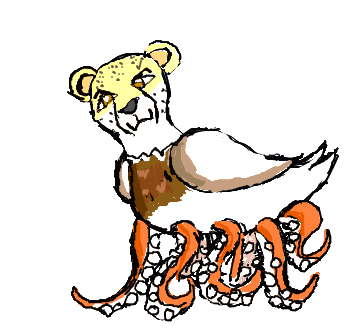 TuesdayOCT 25th